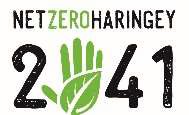 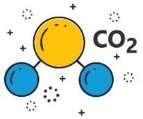 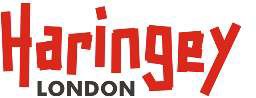 Haringey Carbon Challenge DiaryActive travel	Saving water	Reducing waste	Energy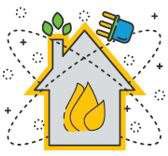 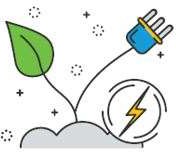 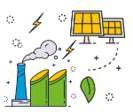 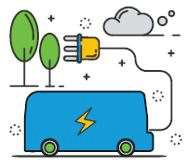 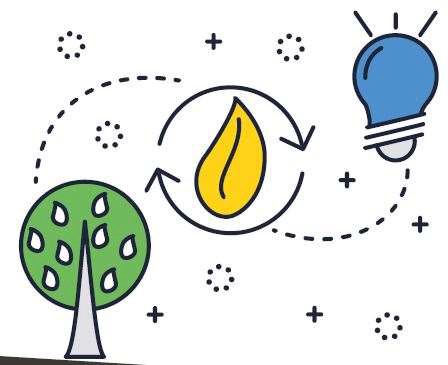 DayCarbon ReductionsMondayTuesdayWednesdayThursdayFridaySaturdaySunday